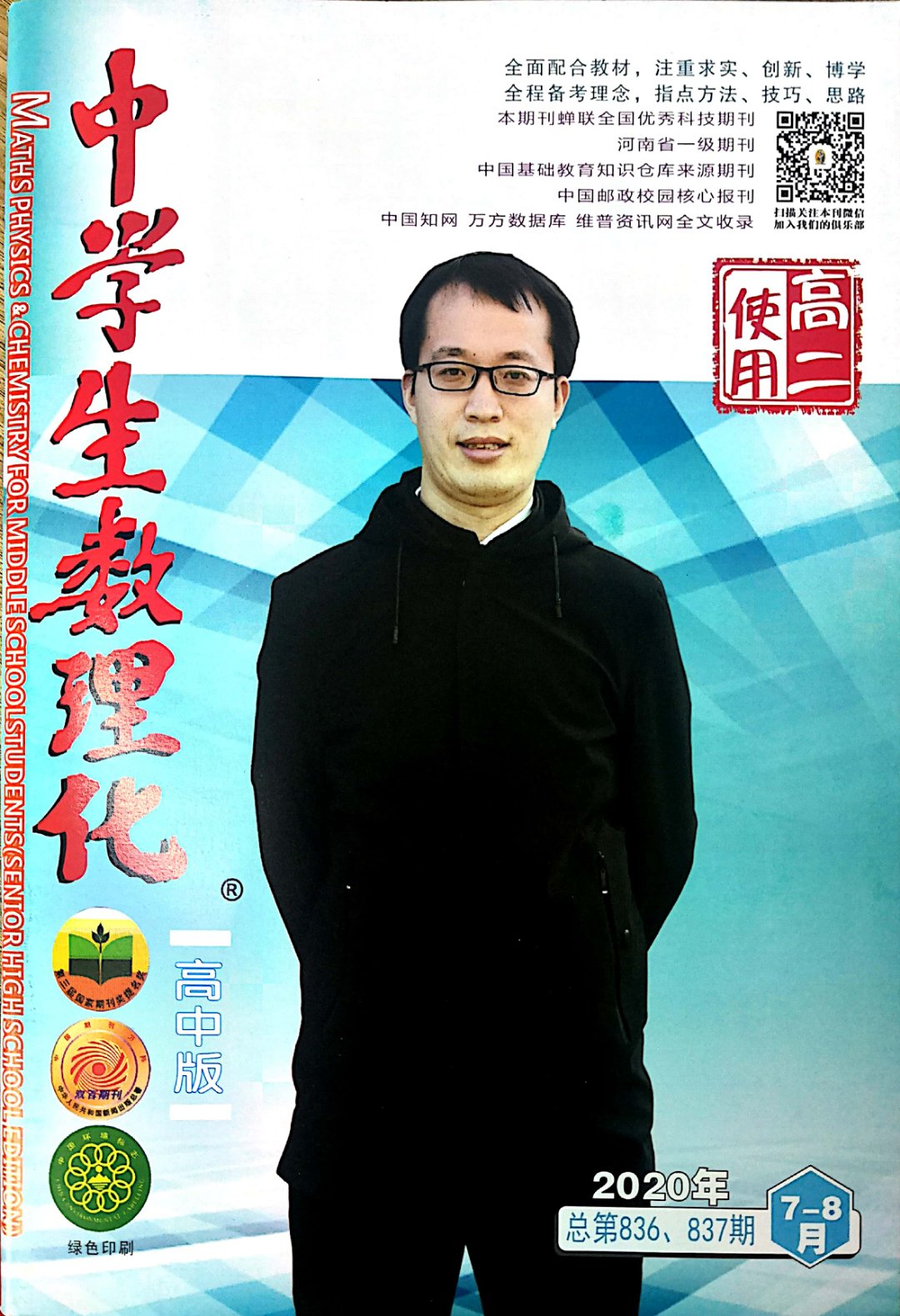 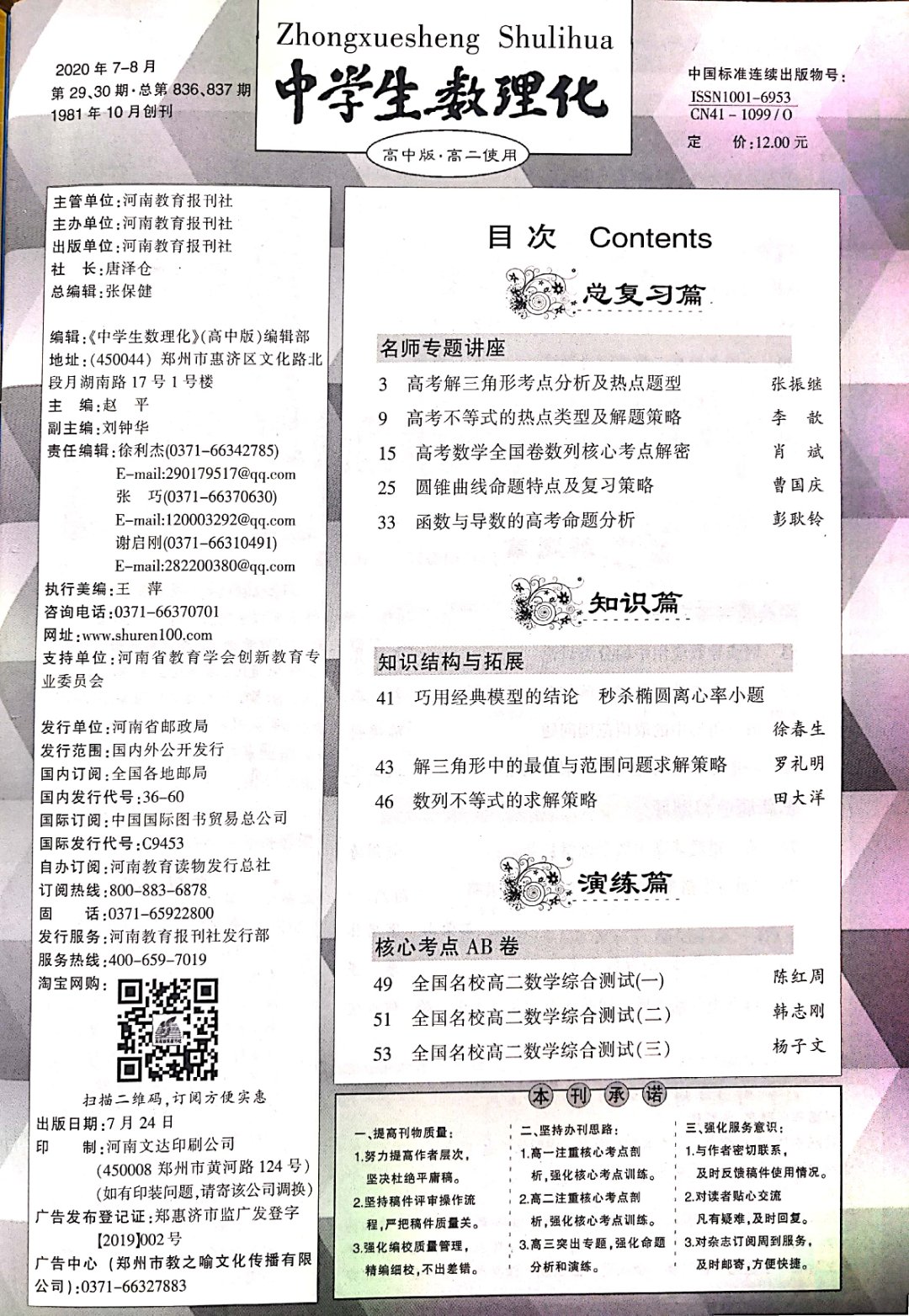 函数与导数的高考命题分析_彭耿铃.pdf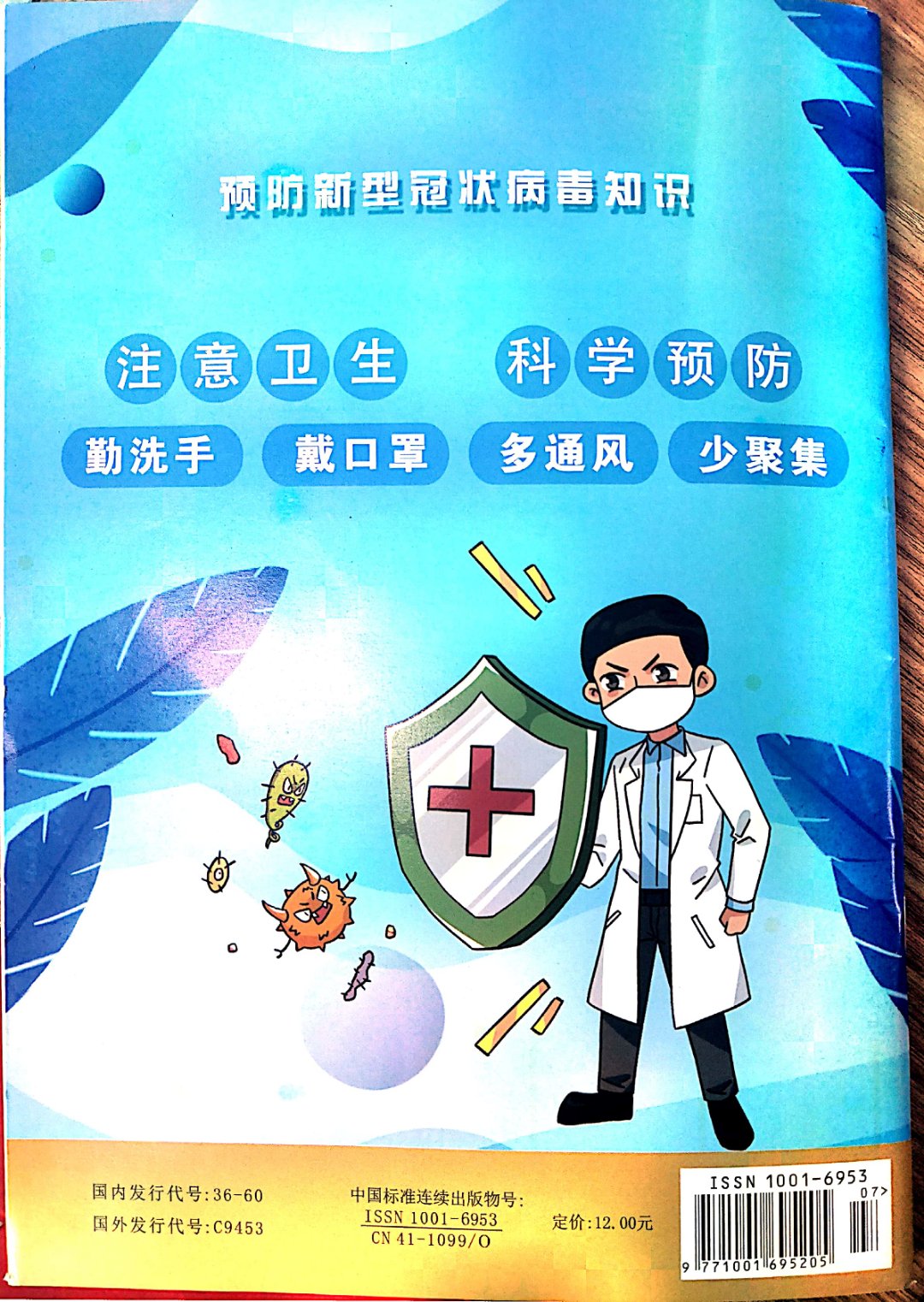 